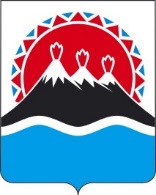 МИНИСТЕРСТВО ЗДРАВООХРАНЕНИЯКАМЧАТСКОГО КРАЯПРИКАЗ № 846г. Петропавловск-Камчатский				       «_12___» _12___2016	 ПРИКАЗЫВАЮ:1. Внести в приложение к приказу здравоохранения Камчатского края от 29.06.2012 № 261 «Об утверждении Административного регламента предоставления Министерством здравоохранения Камчатского края государственной услуги по организации выдачи гражданам направлений на прохождение медико-социальной экспертизы через государственные учреждения здравоохранения» следующие изменения:1) п. 5. изложить в следующей редакции:«5. Досудебный (внесудебный) порядок обжалования решенийи действий (бездействия) должностных лиц Министерства, а также их должностных лиц и специалистов5.1. Заявитель может обратиться с жалобой, в том числе в следующих случаях:1) нарушение срока регистрации запроса заявителя о предоставлении государственной услуги;2)  нарушение срока предоставления государственной услуги;3) требование у заявителя документов, не предусмотренных нормативными правовыми актами Российской Федерации, нормативными правовыми актами Камчатского края для предоставления государственной услуги;4) отказ в приеме документов, предоставление которых предусмотрено нормативными правовыми актами Российской Федерации, нормативными правовыми актами Камчатского края для предоставления услуги, у заявителя;5) отказ в предоставлении государственной услуги, если основания отказа не предусмотрены федеральными законами и принятыми в соответствии с ними иными нормативными правовыми актами Российской Федерации, нормативными правовыми актами Камчатского края;6) затребование с гражданина при предоставлении государственной услуги платы, не предусмотренной нормативными правовыми актами Российской Федерации, нормативными правовыми актами Камчатского края;7) отказ должностных лиц, участвующих в предоставлении государственной услуги, в исправлении допущенных опечаток и ошибок в выданных в результате предоставления государственной услуги документах либо нарушение установленного срока таких исправлений.5.2. Жалобы на действие (бездействие) должностных лиц, предоставляющих государственные услуги, а также на принятые ими решения подается в письменной форме на бумажном носителе, в электронной форме в Министерство и рассматриваются им в порядке, предусмотренном настоящим разделом административного регламента.Жалоба может быть направлена по почте, через многофункциональный центр, с использованием сети Интернет, единого портала государственных и муниципальных услуг либо регионального портала государственных и муниципальных услуг, а также может быть принята при личном приеме заявителя.Жалоба, поступившая в письменной форме в Министерство, подлежит обязательной регистрации в журнале учета жалоб на решения и действия (бездействие) исполнительного органа государственной власти Камчатского края, его должностных лиц, государственных гражданских служащих (специалистов), предоставляющих государственные услуги (далее - Журнал), не позднее следующего рабочего дня со дня ее поступления с присвоением ей регистрационного номера.Ведение Журнала осуществляется по форме и в порядке, установленным правовым актом Министерства.Срок рассмотрения жалобы исчисляется со дня регистрации жалобы в исполнительном органе государственной власти Камчатского края.5.3. В случае если обжалуются решения Министра, жалоба подается в Правительство Камчатского края и рассматривается в порядке, предусмотренном разделом 4 Положения об особенностях подачи и рассмотрения жалоб на решения и действия (бездействие) исполнительных органов государственной власти Камчатского края, предоставляющих государственные услуги, и их должностных лиц, государственных гражданских служащих исполнительного органа государственной власти Камчатского края, предоставляющих государственные услуги, утвержденного постановлением Правительства Камчатского края от 14 февраля 2013 № 52-П Комиссией по досудебному обжалованию действий (бездействий), решений исполнительных органов государственной власти Камчатского края, их должностных лиц, образованной постановлением Правительства Камчатского края от 28 июля 2008 № 230-П.5.4. В случае подачи жалобы при личном приеме заявитель представляет документ, удостоверяющий его личность в соответствии с законодательством Российской Федерации.5.5. В случае, если жалоба подается через представителя заявителя, представляется документ, подтверждающий полномочия на осуществление действий от имени заявителя. В качестве документа, подтверждающего полномочия на осуществление действий от имени заявителя, может быть представлена:1) оформленная в соответствии с законодательством Российской Федерации доверенность (для физических лиц);2) оформленная в соответствии с законодательством Российской Федерации доверенность, заверенная печатью заявителя и подписанная руководителем заявителя или уполномоченным этим руководителем лицом (для юридических лиц);3) копия решения о назначении или об избрании либо приказа о назначении физического лица на должность, в соответствии с которым такое физическое лицо обладает правом действовать от имени заявителя без доверенности.5.6. При подаче жалобы в электронном виде документы, указанные в части 5.5 настоящего административного регламента, могут быть представлены в форме электронных документов, подписанных электронной подписью, вид которой предусмотрен законодательством Российской Федерации, при этом документ, удостоверяющий личность заявителя, не требуется.5.7. Жалоба должна содержать:1) наименование исполнительного органа государственной власти Камчатского края, предоставляющего государственную услугу, государственного служащего, решения и действия (бездействие) которых обжалуются.2) фамилию, имя, отчество (последнее - при наличии), сведения о месте жительства гражданина – физического лица, а также номер (номера) контактного телефона, адрес (адреса) электронной почты (при наличии) и почтовый адрес, по которым должен быть направлен ответ;3) сведения об обжалуемых решениях и действиях (бездействием) органа государственной власти Камчатского края, предоставляющего государственную услугу, либо государственного служащего;4) доводы, на основании которых заявитель не согласен с решением и действием (бездействием) исполнительного органа государственной власти Камчатского края, предоставляющего государственную услугу, либо государственного служащего. Заявителем могут быть представлены документы (при наличии), подтверждающие доводы заявителя, либо их копии.5.8. Заявитель имеет право на получение информации и документов, необходимых для обоснования и рассмотрения жалобы.5.9. Министерство обеспечивает:1) прием и рассмотрение жалоб в соответствии с требованиями настоящего раздела Административного регламента, а также нормативными правовыми актами Камчатского края;2) направление жалобы в уполномоченный на ее рассмотрение орган в случае, предусмотренном пунктом 5.11 настоящего Административного регламента.5.10. Министерство обеспечивает:1) оснащение мест приема жалоб;2) информирование заявителей о порядке обжалования решений и действий (бездействия) Министра, Министерства, посредством размещения информации на стендах в месте предоставления государственной услуги, на официальном сайте исполнительных органов государственной власти Камчатского края, с использованием сети Интернет;3) консультирование заявителей о порядке обжалования решений и действий (бездействия) Министра, Министерства, должностных лиц (специалистов) Министерства,  в том числе по телефону, электронной почте, при личном приеме.5.11. В случае, если жалоба подана заявителем в Министерство, но принятие решения по жалобе не входит в компетенцию Министерства, жалоба в течение 3 рабочих дней со дня ее регистрации направляется в уполномоченный на ее рассмотрение орган и заявитель в письменной форме информируется о перенаправлении жалобы, за исключением случаев, установленных пунктами 5.12-5.13 настоящего Административного регламента.5.12. Жалоба подлежит рассмотрению исполнительным органом государственной власти Камчатского края в течение 15 рабочих дней со дня ее регистрации.В случае обжалования отказа Министерства или его должностных лиц в приеме документов у заявителя либо в исправлении допущенных опечаток и ошибок или в случае обжалования нарушения установленного срока таких исправлений - в течение 5 рабочих дней со дня регистрации жалобы.5.13. Министерство или его должностное лицо при получении жалобы вправе оставить ее без ответа в следующих случаях:1) при получении жалобы, в которой содержатся нецензурные либо оскорбительные выражения, угрозы жизни, здоровью и имуществу должностного лица, а также членов его семьи, жалоба остается без ответа по существу поставленных в нем вопросов и гражданин, направившему жалобу сообщается о недопустимости злоупотребления правом;2) если в жалобе не указаны фамилия, имя, отчество (при наличии), почтовый адрес заявителя;3) если текст жалобы не поддается прочтению, о чем в течение 7 дней со дня регистрации жалобы сообщается заявителю, если его фамилия и почтовый адрес поддаются прочтению.5.14. Министерство отказывает в удовлетворении жалобы в следующих случаях:1) наличие вступившего в законную силу решения суда, арбитражного суда по жалобе о том же предмете и по тем же основаниям;2) подача жалобы лицом, полномочия которого не подтверждены в порядке, установленном законодательством Российской Федерации;3) наличие решения по жалобе, принятого ранее в соответствии с требованиями настоящего порядка в отношении того же заявителя и по тому же предмету жалобы (за исключением случая подачи жалобы тем же заявителем и по тому же предмету жалобы, но с иными доводами).5.15. По результатам рассмотрения жалобы принимается одно из следующих решений:1) удовлетворение жалобы, в том числе в форме отмены принятого решения, исправления допущенных опечаток и ошибок в выданных в результате предоставления государственной услуги документах, возврата заявителю денежных средств, взимание которых не предусмотрено нормативными правовыми актами Российской Федерации, а также в иных формах;2) отказ в удовлетворении жалобы.5.16. Ответ по результатам рассмотрения жалобы направляется заявителю не позднее дня, следующего за днем принятия решения, в письменной форме.5.17. В ответе по результатам рассмотрения жалобы указываются:1) наименование исполнительного органа государственной власти Камчатского края, должность, фамилия, имя, отчество (при наличии) должностного лица, принявшего решение по жалобе;2) номер, дата, место принятия решения, включая сведения о должностном лице (специалисте), решение или действия (бездействие) которого обжалуется;3) фамилия, имя, отчество (при наличии) или наименование заявителя;4) основания для принятия решения по жалобе;5) принятое по жалобе решение;6) в случае, если жалоба признана обоснованной, - сроки устранения выявленных нарушений, в том числе срок предоставления результата государственной услуги;7) сведения о порядке обжалования принятого по жалобе решения.5.18. Ответ по результатам рассмотрения жалобы подписывается Министром или уполномоченным на рассмотрение жалобы должностным лицом Министерства.5.19. По желанию заявителя ответ по результатам рассмотрения жалобы может быть представлен не позднее дня, следующего за днем принятия решения, в форме электронного документа, подписанного электронной подписью Министра, вид которой установлен законодательством Российской Федерации.5.20. В случае установления в ходе или по результатам рассмотрения жалобы признаков состава административного правонарушения или признаков состава преступления руководитель незамедлительно направляет соответствующие материалы в органы прокуратуры.5.21. Решение, принятое по результатам рассмотрения жалобы, подлежит обжалованию в судебном порядке в соответствии с действующим законодательством.».	3. Настоящий приказ вступает в силу через 10 дней после дня его официального опубликования.	4. Настоящий приказ опубликовать в официальном печатном издании Губернатора и Правительства Камчатского края «Официальные ведомости» и разместить на официальном сайте органов исполнительной власти Камчатского края в информационно-телекоммуникационной сети «Интернет».	5. Контроль за исполнением настоящего приказа возложить на заместителя Министра Волкову М.В.Министр                                                                                                              Т.В. ЛемешкоСогласовано ________________М.В. Волкова Согласовано_______________А.В. ПарецкаяИсполнитель ________________Т.Ю. Трофимова О внесении изменений в приложение к приказу Министерства  здравоохранения Камчатского края от 29.06.2012                           № 261 «Об утверждении Административного регламента предоставления Министерством здравоохранения Камчатского края государственной услуги по организации выдачи гражданам направлений на прохождение медико-социальной экспертизы через государственные учреждения здравоохранения 